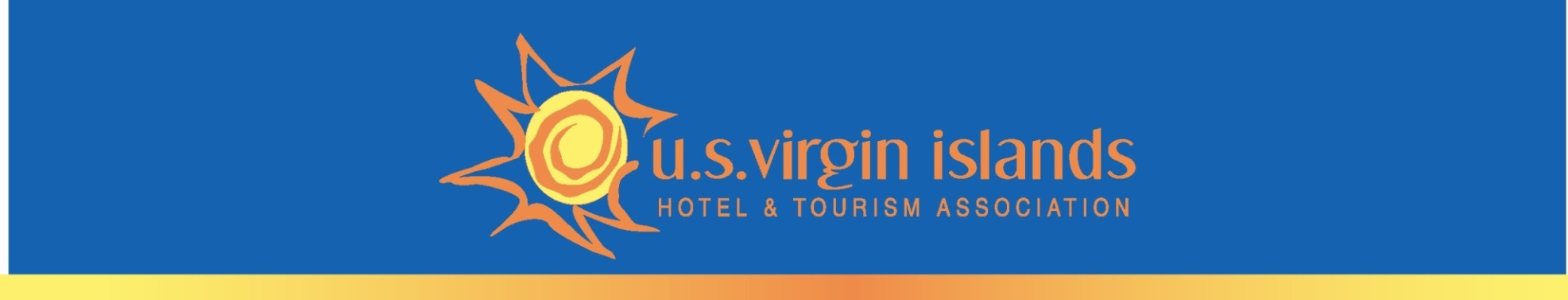 CMI Plus Membership ApplicationCompany Name: 	 Physical Address: Mailing Address: 		Telephone Number:	                               	     	     Fax Number:	Toll Free: Company’s Website: 	Manager:                                                                                                Managers Email: Secondary Contact:                                                                                                     Email: Accounting Email: Date commenced doing business in the VI: Type of business license held:	 VI Business License Number: 	                                                                                               Expiration Date: Name of individual completing form:                                                                                               Title: Authorized Signature:                                                                                          Date: The application is subject to approval of the board of directors of the USVI Hotel and Tourism AssociationCooperative Marketing Initiative:   $2000.00 includes CMI Annual Fee &  Annual Dues of $500.00- OR – $1,500.00 for existing HTA Members. Listing on our consumer website www.virgin-islands-hotels.comInclusion on our social media (Facebook, Twitter, Pinterest, Instagram)25 words of descriptive copy, contact information and link to your website2015 Google analytics stats: 539, 929 Page Views, 203,847Visits  Inclusion in all opt-in seasonal promotions $400,000.00 in HCP newspaper ads placed annually to promote the seasonal promotionsInclusion in all tradeshows attended by the USVI HTA.Inclusion in the Marketing Committee Meetings held monthly and our annual Strategy Session.Special registration fee of $295.00 at the Destination Symposium (discounted from $2500.00)Contributions:Contributions or gifts to the U.S. Virgin Islands Hotel & Tourism Association’s Scholarship Fund are 501(c)3 tax deductible as charitable contributions.  All other contributions are not tax deductible however may be tax deductible as business expenses.